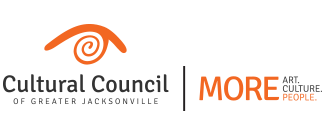 Enrich life in Northeast Florida by investing in Arts and Culture.Board of Directors MeetingJune 21, 2018, 12:00 PM – 2:00 PMJacksonville City Hall117 W Duval Street, Jacksonville, FL 32202Don Davis RoomPre-Reads (Available on Transparency webpage):Board Meeting Minutes, April 19, 2018Board Meeting Minutes, June 14, 2018Finance Committee Minutes, April 12, 2018June 2018 YTD Performance Snapshot (Blue Sheet)June 2018 YTD Financial StatementsArt in Public Places - Committee Report, June 2018Cultural Service Grant Program – Committee Report, June 2018Americans for the Arts Annual Conference RecapAgenda:Call to Order - Ann Carey (2 min)						12:00-12:02	Consent Agenda - Ann Carey (8 min)						12:02-12:10Board Meeting MinutesApril 19, 2018June 14,2018Governance Committee Minutes, May 10, 2018Finance Committee Minutes, April 12, 2018APP Committee Report, June 2018CSG Committee Report, June 2018Executive Director’s Report, June 2018Committee Reports (15 min)							12:10-12:25Finance Committee: YTD Financial Update – Cedric Lewis				Executive Director Highlights – Tony Allegretti (25 min)				12:25-12:50Arts AwardsBoard Support During TransitionDevelopmentLegalNew Business (40 min)								12:50-1:30Revisiting Strategy Planning – Ann CareySuccession Planning – Ann CareyOld Business (10 min)								1:30-1:40Adjourn										1:45*Items under the Consent Agenda are considered self-explanatory and are not expected to require review or discussion.  Items will be enacted by one motion to approve.  If discussion is desired by any Board member, that item will be removed from the Consent Agenda and considered separately.